Aylesford School Careers Plan 2020/21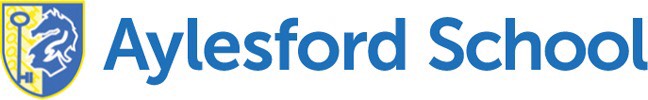 “Empowering students of character for success and fulfilment in the world of work”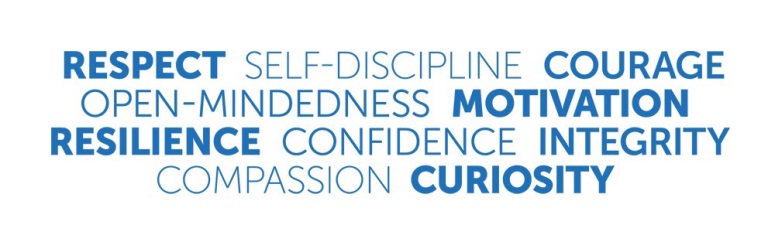 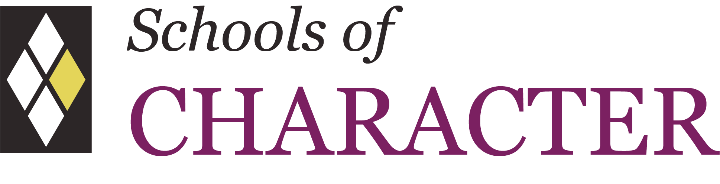 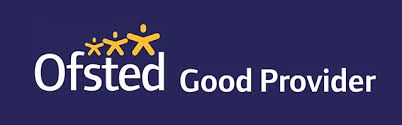 Year 7Year 8Year 9Year 10Year 11Year 12Year 13Colour KeyOne-to-One GuidanceTripsInteractive ActivitiesVisiting Speaker PresentationsWork ShadowingTerm 1Post 16 Options AssembliesVirtual University FairOne-to-One GuidanceUniversity Personal Statement Writing Support SessionAlumni Advice SessionVirtual University FairColour KeyOne-to-One GuidanceTripsInteractive ActivitiesVisiting Speaker PresentationsWork ShadowingTerm 2‘The Importance of STEM’Start Profile Lessons‘Challenging Stereotypes’‘Taking Opportunities’University TripOne-to-One GuidancePost 16 Application Support SessionsKent Choices Trip‘Why go to Uni?’‘The Benefits of Apprenticeships’University Application Support SessionsTerm 3PSHE TopicsStart Profile LessonsMock Interviews‘The Value of Work Shadowing’One-to-One Guidance‘Aiming High’College TourApprenticeship Fair TripApprenticeship Fair TripCV WorkshopTerm 4‘The Value of Work Shadowing’‘The Value of Work Shadowing’PSHE Topics‘The Value of Work Shadowing’Start Profile LessonsCollege TourUCAS Fair Trip‘How to choose a Uni’One-to-One GuidanceOne-to-One GuidanceApprenticeship Application Sessions‘Student Finance’Term 5‘BAE Systems Roadshow’‘BAE Systems Roadshow’PSHE TopicsUniversity TripStart Profile LessonsUniversity TripRecruitment FairTerm 6Careers Fair Work Shadowing DayCareers FairWork Shadowing DayCareers FairWork Shadowing DayCareers Fair Work Shadowing WeekUniversity TripPost 16 Options AssembliesPSHE TopicsResults Day SupportCareers FairWork Shadowing WeekMock InterviewsResults Day Support